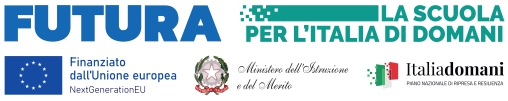 MODELLO RICHIESTA NULLA OSTAAL DIRIGENTE SCOLASTICO DELL’ISTITUTO IC BUONARROTICORSICO (MI)Il sottoscritto	genitore/tutore dell’alunno 	nato a	( ) il	,iscritto per l’anno scolastico	/	presso _	, alla classe	.chiede che venga rilasciato certificato di NULLA OSTA al trasferimento dell’alunno presso:(denominazione scuola)per i seguenti motivi:Data 	Firma padre  	 Firma madre  	 Qualora la richiesta in oggetto venga firmata da un solo genitore, visti gli Artt. 316 comma 1 e 337 ter comma 3 delCodice Civile si presuppone la condivisione da parte di entrambi i genitori.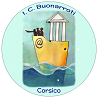  ISTITUTO COMPRENSIVO STATALE “BUONARROTI” Via IV Novembre, 38 - 20094 Corsico (MI) - tel. 02.45100100 email: miic88800v@istruzione.it; p.e.c. miic88800v@pec.istruzione.it www.icbuonarroticorsico.edu.it